KNIPLEKURS og årsmøte, helgen 2. og 3. oktober 2022Sted: Oslo-Mets bibliotek, Kjeller, Kunnskapsveien 55På grunn av usikkerhet rundt utviklingen i koronavirussituasjonen tar vi fortsatt litt forbehold om denne kurshelgen, men vi håper at dette blir gjennomførbart.  Også denne gangen arrangerer vi en lett-versjon med undervisning kun på dagtid lørdag og søndag.  Som plaster på såret for det forenklede arrangementet har vi satt opp fire ulike kurs, og håper at alle vil finne noe som faller i smak. Foreløpig, litt løselig agenda:Lørdag 1. oktober:09.00 – 11.30 Kurs/kafé11.30 – 12.30 Lunch12.30 – 17.00 Kurs/kafé17.00 – 18.00 Årsmøte Søndag 2. oktober: 09.00 – 11.30 Kurs/kafé11.30 – 12.30 Lunch12.30 – 17.00 Kurs/kaféAlle dager: kaffepause ca kl 10 og ca kl 14.30Beregnet undervisningstid: ca 14 timer.  Mindre endringer/tilpasninger kan/vil forekomme1)  NYBEGYNNER/LITT ØVET.  Lærer: Eva Andresen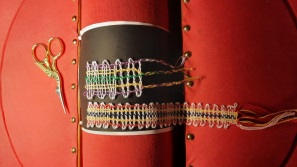 Eva Andresen har kniplet i ca 15 år, og har arbeidet med mage teknikker.  Hennes favoritt-teknikker innen knipling er tønderknipling og Idrija-knipling.  Eva arbeider for tiden mest med undervisning i knipling og design av mønstre til kursene våre, men hun hun arbeider også med å bli lærer innen metallknipling.Om kurset: Nybegynnere skal lære grunnslagene i knipling. Ingen forkunnskaper er nødvendig.  De som ønsker en oppfriskning vil få undervisning tilpasset sitt nivå. Gi beskjed om du ønsker å kjøpe eller låne utstyr.   Nybegynner kurs-/mønstermappe koster kr 250.   Trådpakke kr 250.   Min/Max antall deltakere: Min 2, max 5 kursdeltakere.2) SMYKKER.  Lærer: Ingunn Bensø.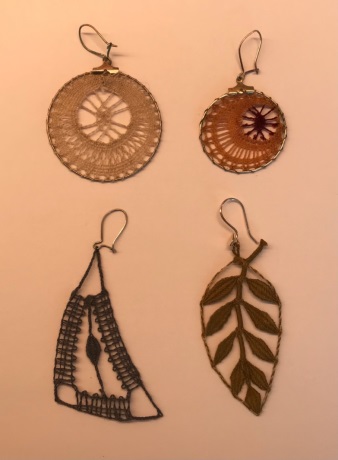 Ingunn Bensø Ingunn Bensø har kniplet i 25 år og er leder for Knipleklubben i Indre Østfold Husflidslag på Høytorp Fort. Hun har lært opp mange i kniplekunsten og demonstrert knipling på husflidslagets  markeder m.m. Ingunn liker best å kniple julepynt, øredobber og andre små arbeider.  Etter to kurs i å tegne smykker, har det blitt en del øredobber i eget design.  Det er spennende å lage øredobber til hvert antrekk! I tillegg driver hun Vevrosa og selger vevgarn.Om kurset: Kurset passer for dem som har kniplet en tid, og er sikker i grunnslagene. Ingunn Bensø har designet øredobber og andre smykker, og tar med mønstre til disse.  Lærer har med smykkedeler og noe tråd for salg. Elever kan ta med tråd 40/2 eller K80.    Materialkostnader ca 350 kr. Min/Max antall deltakere: Min 3, max 6 kursdeltakere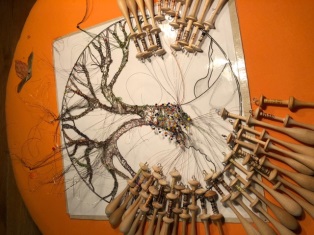 3) METALL/WIRE-KNIPLING.  Lærer: Linda B. Lillenes.Linda Lillenes presenterer seg selv som «en litt eldre tenåring (snart 63)» som bor og jobber i Kongsvinger. Gift, 3 voksne barn, 4 barnebarn.  Hun leker mye med alle typer tråd.  Metalltråd (lakkert kobber) er yndlingstråden.  Linda tegner forholdsvis enkle tegninger/mønster til knipling og knipler både flate bilder og 3D.  Hun liker det uventede og utradisjonelle og knipler lite tradisjonell metervare.  Det viktigste er å kose seg med kniplingen.Om kurset: Kurset passer for dem som har gjennomført nybegynnernivået samt de som har kniplet en tid. Det kniples med fullmetall-tråd, helst i kobber.  Kurset har fokus på særegenheten ved fullmetall tråd.  Avhengig av nivå kniples det nybegynner- eller viderekomne mønstre. Øvete kan designe egne mønstre. Lærer har tråd og mønstre for salg, samt kniplepinner for metall til utlån og for salg.  Estimert pris for kursmateriell: 300-800 kr avhengig av hvor mye som kjøpes av mønstre og tråd. Min/Max antall deltakere: Min 4, max 6 kursdeltakere.4) BILDE-KNIPLING/Ulla Fagerlin-mønstre.  Lærer: Margery Ann Sitkin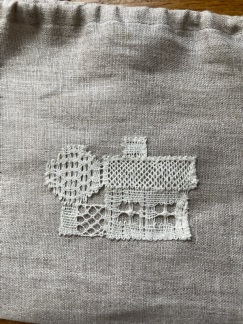 Margery Sitkin, f. 1944, bor i Oslo.  Margery begynte å kniple i 1976 og har fullført de kompetansegivende kursene hos Svenska Spetsar i årene 1978-81, og i 91, i tillegg til flere kurs i Dalknypling, skånsk knipling og montering med Sally Johansen og Greta Johansson.  Margery har undervist siden 1980 og har arbeidet med restauring og med spesialoppgaver for slott og kirke.  På kurs liker hun å se at deltakerne har glede av arbeid og får blikk for kvalitet.Om kurset: Kurset passer for dem som har god basiserfaring i knipling. På bildekniplingskurset tas frem kniplede bilder laget av Ulla Fagerlin, men også andre bilder som kursdeltakerne måtte ha.  Blomster, fugler, figurer, hus, jul og påske, eventyr etc.  Noen bilder ser så «rett frem» ut, men krever uvante vendinger og slag.  Mye konsentrasjon og glede! Min/Max antall deltakere: Min 4, max 6 kursdeltakere.5)  KNIPLEKAFÉ: arrangeres for de som vil møtes og være sosiale og kniple uten å gå kurs. Det er ingen lærer til stede, men dersom man står fast på noe kan det hende at sidemannen kan hjelpe.  Pris dekker servering dagtid og lokalleie. Gi beskjed om du ønsker «Hemmelig oppgave» eller vil arbeide med egne arbeider. Tema for «Hemmelig oppgave» i 2022 er «Bølger».  Pris for mønster til «Hemmelig oppgave» kr 80-100 pr stk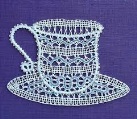 PRISER:Vi bruker litt av tidligere års overskudd, og har satt prisene litt ned i håp om å få i gang fysiske kurs igjen.  Vi håper at dere støtter oss i at vi budsjetterer med et underskudd for denne kurshelgen, og dermed bruker av oppsparte midler.Pris kurs: medlemmer/ikke-medlemmer: 1.700,-/2.000,-  Nybegynner som går første kurs: 1.300,- (rabattert pris gjelder både medlemmer og ikke-medlemmer)Kniplekafé: 350,- kr per dag.Påmelding: Flere muligheter:Gå inn på nettsiden til Knipleforeningen (www.knipling.no) og meld deg på via online-skjemaetGå inn på foreningens facebook-gruppe (Knipling – Knipleforeningen i Norge) og meld deg på via online-skjemaetKopier skjemaet fra Knipleposten, scan og send utfylt skjema til: kurs@knipling.noKopier skjemaet fra Knipleposten og send utfylt skjema pr post til: 	Elisabeth Bjørklund Bøhler, Frydenbergveien 55, 1415 Oppegård, tlf 90 62 58 43.Kursene arrangeres med støtte fra Studieforbundet Kultur og Tradisjon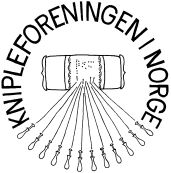 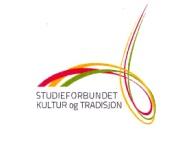 